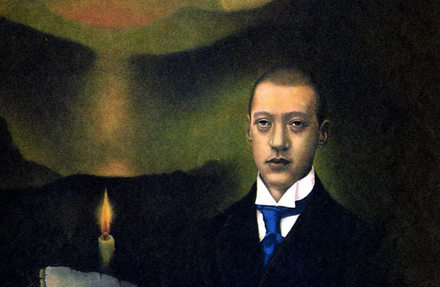 «И воистину светло и святоДело величавое войны»Материалы к проведению Дня знаний по теме «Первая мировая война в творчестве Николая Гумилева»Саров2014Николай Гумилев – поэт Серебряного века, воин Первой мировойБарабаны – гремите, а трубы – ревите,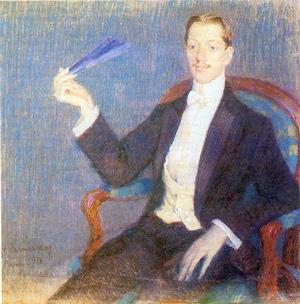 а знамена – везде взнесены.Со времен Македонца такой не бывалогрозовой и чудесной войны….Н. ГумилевПрекрасный поэт, превосходный мастер стихотворного перевода, умный и проницательный критик, человек действия (путешественник, воин, предприимчивый литературный деятель). Честь, мужество, отвага – это и важнейшие мотивы поэзии Гумилева, и принципы его жизни, заложенные с детства.  Первая мировая война сломала привычный ритм жизни. Патриотический порыв тогда охватил все русское общество. Но едва ли не единственный среди русских писателей и поэтов, Гумилев отозвался на войну, обрушившуюся на страну,  действенно, и почти тотчас же (24-го августа) записался в добровольцы. 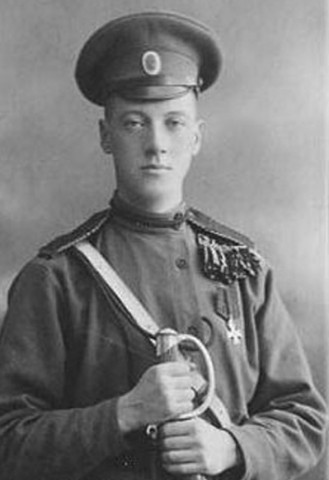 Поэт стал вольноопределяющимся в эскадроне лейб-гвардии гусарского полка, где он был разведчиком конного взвода, прошел через многие опасности, трудности и приключения, связанные с этой службой. Один из современников Гумилева  писал: “Войну он принял с простотою... с прямолинейной  горячностью. Он был, пожалуй, одним из тех немногих людей в России, чью душу война застала в наибольшей боевой готовности”. Он и сам, в позднейшей версии "Пятистопных ямбов", сказал об этом всего лучше:И в реве человеческой толпы,
В гуденьи проезжающих орудий, 
В немолчном зове боевой трубы 
Я вдруг услышал песнь моей судьбы 
И побежал, куда бежали люди,
Покорно повторяя: буди, буди.      Его храбрость и презрение к смерти были легендарны. Редкие для прапорщика награды - два солдатских «Георгия» - служат лучшим подтверждением его боевых подвигов.
     			Знал он муки голода и жажды,
     			Стон тревожный, бесконечный путь.
     			Но святой Георгий тронул дважды
     			Пулею нетронутую грудь.
      Поэт-воин, как называли Гумилева, изнутри видел и сознавал ужас войны, показывал его в прозе и стихах: в сборнике «Колчан», в очерках «Записки кавалериста». Свое начало в войне Н. Гумилев передал  в стихах «Война» и «Наступление», написанных на фронте  осенью 1914 г.        В. Жирмунский, говоря о сборнике «Колчан», весьма справедливо заметил: «…до конца муза Гумилева нашла себя в «военных стихах». Эти стрелы в «Колчане» - самые острые». Конечно, поэт романтизировал военные действия, но важно и его глубокое патриотическое чувство, близкое всем, кто сражался за свою родину. Недаром С. Городецкий писал, что среди военных стихов гумилевские выделяются документальностью и значительностью переживаемых событий, а потому их строчки не забудутся и после войны. Та страна, что могла быть раем,Стала логовищем огня,Мы четвертый день наступаем,Мы не ели четыре дня.Словно молоты громовыеИли воды гневных морей,Золотое сердце РоссииМерно бьется в груди моей.И так сладко рядить Победу,Словно девушку, в жемчуга,Проходя по дымному следуОтступающего врага.      Литературный критик Г. Чулков пишет: «…стихов, посвященных войне, немного в книгах поэта, но ко всему в этом мире он подходит, как воин, которого на время отпустили из стана, чтобы он отдохнул и пображничал. Гумилев как будто всегда чувствует, что все это «пока», а вот заиграют «марш величавый» и надо снова садиться на коня …».      Его обвинят потом в имперских настроениях, в угаре шовинистических заблуждений... А он просто был поэт-романтик с ярко выраженным мужественным, рыцарским началом в поэзии и в жизни.Произведения Н. С. ГумилеваГумилев Н. С. Собрание сочинений : [В 3-х томах]. [Том 1] : Стихотворения. Поэмы. 1905-1916 / Н. С. Гумилев ; сост., вступ. ст. и коммент. И. А. Панкеева. – М. : ОЛМА-ПРЕСС, 2000. – 512 с.Гумилев Н. С.  Избранное / Н. С. Гумилев ; сост., вступ. ст., коммент., лит.-биогр. хроника И. А. Панкеева. – М. : Просвещение, 1990. – 383 с. – (Б-ка словесника).Гумилев Н. С.  Записки кавалериста / Н. С. Гумилев. – Омск : Кн. издат. , 1991. – 240 с.Гумилев Н. С.  Колчан : Стихи. [Репринт. воспроизведение изд. 1916 г.] / Н. С. Гумилев. – М. : Книга, 1990. – 102  с. – (Книж. Редкости : Б-ка репринт. изд.).Гумилев Николай Степанович. Стихи. Проза : Критика и комментарии. Темы и развернутые планы сочинений. Материалы для подг. к уроку / Н.С. Гумилев, В.Ф. Ходасевич, Г.В. Иванов. – М. : Олимп : АСТ, 2002. – 576 с. – (Школа классики – ученику и учителю).Герои Первой Мировой. Память священна.  Николай Гумилев : стихи  [Электронный ресурс]. – Режим доступа: http://hero1914.com/nikolaj-gumilev-i-voistinu-svetlo-i-svyato-delo-velichavoe-vojny/.Литература о поэтеБавин С. Судьбы поэтов серебряного века: Библиогр. Очерки / Бавин С., Семибратова И. – М. : Кн. палата, 1993. – 480 с.Бронгулеев В. В.  Посредине странствия земного : Документальная повесть о жизни и творчестве Н. Гумилева / В. В. Бронгулеев. – М. : Мысль, 1995. – 351 с. : ил.     Гумилев без глянца / Проект Павла Фокина. – СПб. : Амфора [ТИД Амфора], 2009. – 477 с. – (Без глянца)     Гумилев Николай Степанович : pro et contra. Личность и творчество Николая Гумилева в оценке русских мыслителей и исследователей : антология / [Сост., вступ. ст. и примеч. Зобнина Ю. В.]. – М. ; СПб. : РХГИ, 2000. – 672 с. – (Русский путь).     Жизнь Николая Гумилева : Воспоминания современников / Сост., авт. коммент. Ю. В. Зобнин [и др.]. – Л.: Изд-во Междунар. фонда  истории науки, 1991. – 333 с.Зобнин Ю. В. Главная тайна Гумилева. Приглашение на казнь / Ю. В. Зобнин. – М. : Эксмо: Яуза, 2011. – 224 с. : ил. – (Тайная жизнь гениев).Карпов В.  Н.С. Гумилев (Не только поэт, но и российский разведчик) // Расстрелянные маршалы / Карпов В. В. – М. : Вече, 1999. – С. 267-312. – (Военные тайны).Лукницкая В. К.  Николай Гумилев : Жизнь поэта по материалам домашнего архива семьи Лукницких / В. К. Лукницкая. – Л. : Лениздат, 1990. – 302 с. : ил.   Никитин А. Л.  Неизвестный Николай Гумилев : Исследование и стихи / А. Л. Никитин. – М. : Интерграф Сервис, 1996. – 96 с. – (Семейный архив. ХХ век).     Николай Гумилев в воспоминаниях современников / Ред.-сост., авт. предисл. и коммент. В. Крейд. – Репринт. изд. – М. : Вся Москва, 1990. – 316 с.     Николай Гумилёв. «Записки кавалериста». Позднее творчество: «Колчан», «Костёр», «Огненный столп» [Электронный ресурс] : [интернет-урок]. - Режим доступа: http://interneturok.ru/ru/school/literatura/11-klass/n-s-gumilev/nikolay-gumilyov-zapiski-kavalerista-pozdnee-tvorchestvo-kolchan-kostyor-ognennyy-stolp?seconds=0      Николай Степанович Гумилев // Испепеляющие годы. Русская литература в годы Первой мировой войны: К 100-летию начала Первой мировой войны [Электронный ресурс]. – Режим доступа: http://1st-war.east-site.ru/gumilev1.html. – (12.09.2014).      Поэты Серебряного  века – участники Первой мировой войны [Электронный ресурс] / Проект Д. Борисова, М. Ягелл ; при поддержке редакции Междун. альманаха «Литературная губерния». - Режим доступа: http://samaralit.ru/?p=21993. – Загл. с экрана. Cорина Л.  Воин Первой мировой – Николай Гумилев // Литература в школе. – 2012. - № 1. – С. 2-4 : ил.Cорина Л.  Поэт и воин Первой мировой войны Н. С. Гумилев // Николай Гумилев. Электронное собрание сочинений [Электронный ресурс]. – Режим доступа: http://www.gumilev.ru/biography/46/. – (12.09.2014). Cорина Л.  Поэт и воин Первой мировой войны Н. С. Гумилев // Николай Гумилев [Электронный ресурс]. – Режим доступа: http://gumilev.lit-info.ru/gumilev/bio/poet-i-voin-sorina.htm. – (12.09.2014). Степанов Е. «И смерти я заглядывал в очи…». Вокруг «Записок кавалериста» Н. С. Гумилева (1914-1915) // Звезда. – 2010. - №№ 4-6.     Урок: Николай Гумилёв. «Записки кавалериста». Позднее творчество: «Колчан», «Костёр», «Огненный столп». - Режим доступа: http://rpg.lv/node/1368?video_id=12707. 